Séquence n°XX – Séance n°XX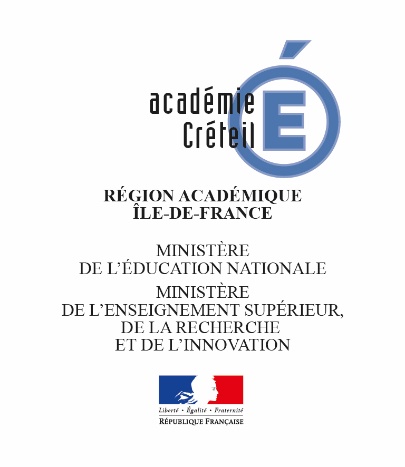 Durée :Objectifs de la séanceProblématique OU but final pour l’élèvePrésentation synthétique de la séance (5 lignes)Connaissances et compétences des programmes travaillées sous forme tableau exemple :Modalités d’organisation (ex : co-intervention, membres de l’équipe mobilisée, partenaire…) et scénario proposésRepères pour l’évaluation (pour les compétences visées : descripteurs autour du niveau de maitrise 3 « objectifs atteints ») / ce que l’élève en retient sous forme tableau, exemple :Documents-ressources pour les élèvesBibliographie éventuelle pour le professeurAttendus de fin de cycle en Sciences et technologieDécrire comment les êtres vivants se développent et deviennent aptes à se reproduire Compétences EMCRespecter autrui et accepter les différences.Attendus de fin de cycle EPSFavoriser des conditions d’apprentissages de comportements citoyens pour respecter les autres et refuser les discriminationsDomaines du socle visés et éléments signifiantsD1 : Comprendre, s’exprimer en utilisant la langue française à l’oral et à l’écrit.D2 : Rechercher et traiter l’information et s’initier aux langages des médias.D3: Maîtriser l’expression de sa sensibilité et de ses opinions, respecter celles des autres ; Connaître et comprendre la règle et le droit, Exercer son esprit critique, faire preuve de réflexion et de discernements.D4: Mener une démarche scientifique, résoudre un problème, Identifier des règles et des principes de responsabilité individuelle et collective dans les domaines de la santé, de la sécurité, de l’environnement D5: Analyser et comprendre les organisations humaines et les représentations du monde. Compétences psychosocialesAvoir une pensée créative ;Avoir une pensée critique.Domaines du socleDomaines du soclePrincipales connaissances et compétences travailléesDescripteurs du niveau de maitrise 3 (objectifs atteints)D1Comprendre, s’exprimer en utilisant la langue française à l’oral et à l’écrit S’exprimer à l’oral.L’élève écoute les idées de ses camarades et exprime clairement ses idées à l’oral.D2Rechercher et traiter l’information et s’initier aux langages des médias.L’élève extrait les informations des différents documents. L’élève exprime un esprit critique envers les médias en identifiant des stéréotypes véhiculés.D3Maîtriser l’expression de sa sensibilité et de ses opinions, respecter celles des autres ; Connaître et comprendre la règle et le droit, Exercer son esprit critique, faire preuve de réflexion et de discernement, D4Mener une démarche scientifique, résoudre un problème, Identifier des règles et des principes de responsabilité individuelle et collective dans les domaines de la santé, de la sécurité, de l’environnement. D5: Analyser et comprendre les organisations humaines et les représentations du monde. L’élève comprend que l’esprit humain a une tendance naturelle à catégoriser les objets, mais qu’elle peut aboutir à la production de stéréotypes qui sont souvent véhiculés de manière implicite dans la société. 